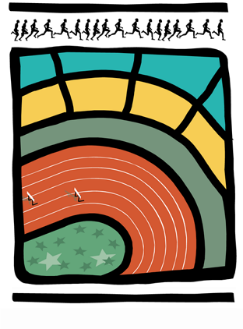 AVIS AUX CERCLES 2016 / N°35LL/Ch. D/99							               Bruxelles, le 3 octobre 20161.	COMMUNIQUES DE LA LBFA1.1	Extranet - Fin de saison 2016/Début de saison 20171.2	Fin de saison 2016 – Début de saison 20171.3	Dossards papier saison 2015/20161.4	Fiche d’identité 2016/20171.5	Cross : distances conseillées pour la saison 2016/20171.6	Couleurs des dossards1.7	CB Marathon  - le 9 octobre 2016 à Eindhoven2.	cOMMUNIQUE DE LA DIRECTION TECHNIQUE2.1	Retour des perches ADEPS - LBFA3.	cOMMUNIQUE DES CERCLES3.1	Communiqué de l’ARCH – changement de secrétaire3.2	Communiqué du CSF– remplacement et ajout d’une épreuve/meeting du 7 octobre 20163.3	Communiqué du RFCL – ajout d’une épreuve/meeting du 9 octobre 20163.4	Communiqué du CSDY – annulation du meeting du 14 octobre 20163.5	Communiqué du WS – ajout d’une épreuve/meeting du 15 octobre 2016COMMUNIQUES DE LA LBFAExtranet - Fin de saison 2016/Début de saison 2017Veuillez noter que le système extranet sera fermé jusqu’au 11 octobre afin de préparer la nouvelle saison. Les secrétaires qui souhaitent obtenir des dossards sont priés d’en faire la demande par mail. Les encodages « saison 2016-2017 » pourront s’effectuer dès le 12 octobre. La mention du certificat médical aura été remplacée par l’attestation sur l’honneur.Fin de saison 2016 – Début de saison 2017La saison de cross-country débute le 23 octobre 2016.Les athlètes qui participeront aux cross à partir de cette date sont tenus de le faire avec le nouveau dossard 2017, dans leur nouvelle catégorie éventuelle et, le cas échéant, sous leurs nouvelles couleurs, y compris les athlètes concernés par la procédure de désaffiliation d’initiative (article 6.2.41 et 42 du R.O.I.).La saison de piste se termine le 31 octobre 2016. Pour les compétitions jusqu’à cette date, les athlètes participeront dans la même catégorie, sous leurs couleurs et avec leur dossard de la saison 2016.Dossards papier saison 2015/2016Les dossards papier non utilisés doivent rentrer à la fédération pour le 7/11/2016 au plus tard au moyen du formulaire en pièce jointe.Fiche d’identité 2016/2017Les cercles trouveront en pièce jointe la fiche d’identité, à remplir et à renvoyer au secrétariat de la LBFA pour le 2/11/2016 au plus tard (une amende de 2,50 € par jour de retard est appliquée).Il nous semble utile de rappeler que les points repris dans les extraits du ROI ci-dessous sont impératifs. Nous vous remercions d’avance de bien vouloir vous y conformer.« 5.3.1.1.Les cercles associés adressent chaque année à la L.B.F.A., une copie conforme du procès-verbal de leur assemblée générale statutaire et l'informe de leurs modifications statutaires intervenues.5.3.1.2.Ils communiquent à la L.B.F.A., les modifications de composition de leur conseil d'administration telles qu'ils doivent les faire paraître au Moniteur belge, dans les 30 (trente) jours francs du changement intervenu, signées par 3 (trois) administrateurs dont le Président et le Secrétaire ou le correspondant officiel.5.3.1.3.Les membres du conseil d'administration doivent être affiliés à la L.B.F.A.5.3.2.CORRESPONDANCE OFFICIELLE5.3.2.1.La L.B.F.A. et les Comités fédéraux s'adressent au correspondant officiel désigné par le conseil d'administration du cercle. Celui-ci en sera administrateur et de préférence son secrétaire. »		Cross : distances conseillées pour la saison 2016/2017Vous trouverez, en annexe, le tableau reprenant les  distances conseillées.Couleurs des dossardsCB Marathon  - le 9 octobre 2016 à EindhovenVeuillez trouver, en pièce jointe, toutes les informations pratiques relatives aux Championnats de Belgique de Eindhoven le dimanche 9 octobre 2016.cOMMUNIQUE DE LA DIRECTION TECHNIQUERetour des perches ADEPS - LBFALes perches, dont vous avez bénéficié pour la saison 2015-2016, doivent rentrer au dépôt central de prêt de matériel sportif ADEPS, pour vérification et entretien.Il y a lieu de les rapporter au plus tard pour le vendredi 14 octobre 2016. Le « tape » qui est placé sur les perches ou tous autres produits, doivent être retirés comme prévu par le règlement. Le dépôt de matériel est ouvert tous les jours du lundi au vendredi de 9h00 à 15h00.Toutes les perches d’un même dossier doivent être rapportées en même temps avec le document d’enlèvement, sans quoi le retour pourra être refusé.Tout retard lors du retour des perches sera sanctionné par le traitement, en dernier lieu, d’une prochaine demande. Une perche non rentrée sera facturée au prix coûtant au cercle qui l’aura reçue en location.Une perche cassée sera facturée au prix forfaitaire de 150 €, à condition de rentrer toutes les parties cassées (perche complète en morceaux avec le bouchon). Un bouchon cassé ou manquant sera facturé :- 17 € pour une perche Pacer- 30€ pour une perche Nordic- UCS sur devisLe retrait des perches ADEPS, pour la saison 2016-2017, pourrait débuter le 15 novembre pour autant que toutes les perches soient rentrées dans le stock le vendredi 14 octobre 2016. Dès que l’inventaire sera effectué, vous recevrez le nouveau formulaire de demande pour la saison 2016-2017.Pour rappel : Dépôt central de matériel de l’Adeps, Rue de la Métallurgie 34, 4530 Villers-le-Bouillet. Téléphone : 04/228.83.60cOMMUNIQUE DES CERCLESCommuniqué de l’ARCH – changement de secrétaireVeuillez prendre note du changement de Secrétaire du cercle de l’ARCH. La fonction est dès à présent occupée par Monsieur Aurélien Gabriel dont l’adresse est la suivante : Rue de l’Orjo, 72 Bte 17 à 5100 Jambes. Tél/GSM : 0479/76.67.29. Communiqué du CSF– remplacement et ajout d’une épreuve/meeting du 7 octobre 2016Veuillez noter que la longueur BEN/PUP Hommes est supprimée et remplacée par le lancer de la balle de hockey. Ajout d’un concours de triple saut H et D.Communiqué du RFCL – ajout d’une épreuve/meeting du 9 octobre 2016Veuillez prendre note de l’ajout d’une épreuve de saut en longueur minimes filles lors du meeting du 9 octobre 2016.Communiqué du CSDY – annulation du meeting du 14 octobre 2016Le CS Dyle a été contraint de renoncer à son meeting du 14 octobre en raison d’une organisation prioritaire du club de football de Perwez.Communiqué du WS – ajout d’une épreuve/meeting du 15 octobre 2016Veuillez noter l’ajout d’un 80m haies cadettes lors de ce meeting.CatégoriesNé(e)s enCouleurNum FNum HKANGOUROUSBENJAMIN(E)SPUPILLESMINIMESCADET(TE)SSCOLAIRESJUNIORSSENIORSMASTERS2011,20102009,20082007,20062005,20042003,20022001,20001999,19981997à 1983-82(1997,1996, 1995 : Espoirs)1982 (à dater du 35ème anniversaire) et avantCARTEBRUNVERTNOIRMAUVEORANGEBLEUROUGEJAUNE1…       1 - 8002901 - 37505951 - 6850       1 - 8502251 - 2950       1 - 350   951 - 1450 2551 - 3300….      1 - 10002401 - 35003601 - 4600      1 - 6502051 - 2750      1 - 4001101 - 20003601 - 4700….      1 - 10002401 - 35003601 - 4600      1 - 6502051 - 2750      1 - 4001101 - 20003601 - 4700